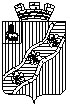 ПОСТАНОВЛЕНИЕАДМИНИСТРАЦИИКРАСНОКАМСКОГО ГОРОДСКОГО ПОСЕЛЕНИЯКРАСНОКАМСКОГО МУНИЦИПАЛЬНОГО РАЙОНАПЕРМСКОГО КРАЯ25.05.2016  									№ 536Об утверждении плана по противодействиюкоррупции Администрации Краснокамскогогородского поселения на 2016-2017гг.В соответствии с Федеральным законом от 25 декабря 2008 г. N 273-ФЗ «О противодействии коррупции», Указом Президента Российской Федерации от 1 апреля 2016 г. N 147 «О Национальном плане противодействия коррупции на 2016-2017 годы», Законом Пермского края от 30 декабря 2008 г. N 382-ПК «О противодействии коррупции в Пермском крае», распоряжением губернатора Пермского края от 29 апреля 2016г. N 93-р «Об утверждении Методических рекомендаций по разработке планов по противодействию коррупции в Пермском крае на 2016-2017 годы»Администрация постановляет:1. Утвердить план по противодействию коррупции Администрации Краснокамского городского поселения 2016-2017гг. (приложение). 2. Управлению делами (Г.Ю.Рябова), юридическому отделу (Я.Л.Болдина) обеспечить контроль за утверждением планов по противодействию коррупции в подведомственных учреждениях Краснокамского городского поселения.3. Отделу по связям с общественностью (С.В.Волегова) обеспечить своевременное наполнение разделов  официального сайта, тематически связанных с противодействием коррупции, актуальной информацией. 4. Признать утратившим силу постановление Администрации Краснокамского городского поселения от 24 ноября 2014г. № 925 «Об утверждения плановых мероприятий, направленных на противодействие коррупции в Администрации Краснокамского городского поселения». 4. Контроль за исполнением постановления возложить на управляющего делами Г.Ю.Рябову.Глава Краснокамского городского поселения –глава Администрации Краснокамскогогородского поселения                                                       Ю.А.Потапова                                                   ПЛАН            по противодействию коррупции Администрации  Краснокамском городском поселении  на 2016-2017 годы № п/п№ п/пМероприятияМероприятияМероприятияМероприятияМероприятияОтветственные исполнителиСрок выполненияОжидаемые результатыОжидаемые результатыОжидаемые результаты11222223455511                                  Нормативно-правовое и организационное обеспечение антикоррупционной деятельности                                  Нормативно-правовое и организационное обеспечение антикоррупционной деятельности                                  Нормативно-правовое и организационное обеспечение антикоррупционной деятельности                                  Нормативно-правовое и организационное обеспечение антикоррупционной деятельности                                  Нормативно-правовое и организационное обеспечение антикоррупционной деятельности                                  Нормативно-правовое и организационное обеспечение антикоррупционной деятельности                                  Нормативно-правовое и организационное обеспечение антикоррупционной деятельности1.11.1Своевременная разработка (корректировка) нормативных правовых актов Краснокамского городского поселения,   созданных для выполнения задач, поставленных перед муниципальным образованием, в сфере противодействия коррупции в связи с развитием федерального законодательства, в том числе внесение изменений в положения о структурных подразделениях по профилактике коррупционных и иных правонарушенийСвоевременная разработка (корректировка) нормативных правовых актов Краснокамского городского поселения,   созданных для выполнения задач, поставленных перед муниципальным образованием, в сфере противодействия коррупции в связи с развитием федерального законодательства, в том числе внесение изменений в положения о структурных подразделениях по профилактике коррупционных и иных правонарушенийСвоевременная разработка (корректировка) нормативных правовых актов Краснокамского городского поселения,   созданных для выполнения задач, поставленных перед муниципальным образованием, в сфере противодействия коррупции в связи с развитием федерального законодательства, в том числе внесение изменений в положения о структурных подразделениях по профилактике коррупционных и иных правонарушенийСвоевременная разработка (корректировка) нормативных правовых актов Краснокамского городского поселения,   созданных для выполнения задач, поставленных перед муниципальным образованием, в сфере противодействия коррупции в связи с развитием федерального законодательства, в том числе внесение изменений в положения о структурных подразделениях по профилактике коррупционных и иных правонарушенийСвоевременная разработка (корректировка) нормативных правовых актов Краснокамского городского поселения,   созданных для выполнения задач, поставленных перед муниципальным образованием, в сфере противодействия коррупции в связи с развитием федерального законодательства, в том числе внесение изменений в положения о структурных подразделениях по профилактике коррупционных и иных правонарушений Юридический отдел, управление делами Администрации Краснокамского городского поселения, Экспертный совет по оценке и координации антикоррупционной работы    По мере необходимостиСовершенствование нормативно-правовой базы по противодействию коррупции, своевременное регулирование возникающих правоотношений.Совершенствование нормативно-правовой базы по противодействию коррупции, своевременное регулирование возникающих правоотношений.Совершенствование нормативно-правовой базы по противодействию коррупции, своевременное регулирование возникающих правоотношений.1.21.2Представление материалов на заседание комиссии по соблюдению требований к служебному поведению муниципальных служащих администрации Краснокамского городского поселения  и урегулированию конфликта интересов (постановление от 15.09.2014 № 688), представление материалов на заседание Экспертного совета по оценке и координации антикоррупционной работы Администрации Краснокамского городского поселения (постановление от 29.02.2016 № 168)Представление материалов на заседание комиссии по соблюдению требований к служебному поведению муниципальных служащих администрации Краснокамского городского поселения  и урегулированию конфликта интересов (постановление от 15.09.2014 № 688), представление материалов на заседание Экспертного совета по оценке и координации антикоррупционной работы Администрации Краснокамского городского поселения (постановление от 29.02.2016 № 168)Представление материалов на заседание комиссии по соблюдению требований к служебному поведению муниципальных служащих администрации Краснокамского городского поселения  и урегулированию конфликта интересов (постановление от 15.09.2014 № 688), представление материалов на заседание Экспертного совета по оценке и координации антикоррупционной работы Администрации Краснокамского городского поселения (постановление от 29.02.2016 № 168)Представление материалов на заседание комиссии по соблюдению требований к служебному поведению муниципальных служащих администрации Краснокамского городского поселения  и урегулированию конфликта интересов (постановление от 15.09.2014 № 688), представление материалов на заседание Экспертного совета по оценке и координации антикоррупционной работы Администрации Краснокамского городского поселения (постановление от 29.02.2016 № 168)Представление материалов на заседание комиссии по соблюдению требований к служебному поведению муниципальных служащих администрации Краснокамского городского поселения  и урегулированию конфликта интересов (постановление от 15.09.2014 № 688), представление материалов на заседание Экспертного совета по оценке и координации антикоррупционной работы Администрации Краснокамского городского поселения (постановление от 29.02.2016 № 168) Глава Краснокамского городского поселения – глава Администрации Краснокамского  городского поселения   В соответствии с планами работы комиссииСодействие всестороннему рассмот вопроса на заседании комиссиии выработке предложений по реализацииэффективных мер по противодействиюкоррупции Содействие всестороннему рассмот вопроса на заседании комиссиии выработке предложений по реализацииэффективных мер по противодействиюкоррупции Содействие всестороннему рассмот вопроса на заседании комиссиии выработке предложений по реализацииэффективных мер по противодействиюкоррупции 1.31.31.3Осуществление комплекса организационных, разъяснительных и иных мер по соблюдению лицами, замещающими муниципальные  должности муниципальной службы Краснокамского городского поселения ограничений, запретов и исполнения обязанностей, установленных законодательством Российской Федерации в целях противодействия коррупции, в том числе направленных на формирование отрицательного отношения к коррупции:- включение в распоряжение о приеме на работу муниципальных служащих раздела законодательства о муниципальной службе в части соблюдения ограничений и запретов (ознакомление по роспись);- ведение раздела на официальном сайте Администрации Краснокамского городского поселения http://krasnokamsk.ru/ раздела «Сообщи о фактах коррупции».Осуществление комплекса организационных, разъяснительных и иных мер по соблюдению лицами, замещающими муниципальные  должности муниципальной службы Краснокамского городского поселения ограничений, запретов и исполнения обязанностей, установленных законодательством Российской Федерации в целях противодействия коррупции, в том числе направленных на формирование отрицательного отношения к коррупции:- включение в распоряжение о приеме на работу муниципальных служащих раздела законодательства о муниципальной службе в части соблюдения ограничений и запретов (ознакомление по роспись);- ведение раздела на официальном сайте Администрации Краснокамского городского поселения http://krasnokamsk.ru/ раздела «Сообщи о фактах коррупции».Управление делами, отдел по связям с общественностью Администрации Краснокамского городского поселенияУправление делами, отдел по связям с общественностью Администрации Краснокамского городского поселенияПостоянноПостоянноПостоянноПовышение информированности и ответственности лиц, замещающих муниципальные должности муниципальной службы.Своевременное доведение до муниципальных служащих и   законодательства Российской Федерации о противодействии коррупции путем   размещения соответствующей информации на официальном сайте  Краснокамского городского поселения,  на информационных стендах, а также предоставление  информации в письменном виде для ознакомления муниципальным служащим, в частности, при заключении с ним трудового договора; рассмотрение вопросов о противодействии коррупции на аппаратных совещаниях в Администрации не реже 1 раза в квартал.Повышение информированности и ответственности лиц, замещающих муниципальные должности муниципальной службы.Своевременное доведение до муниципальных служащих и   законодательства Российской Федерации о противодействии коррупции путем   размещения соответствующей информации на официальном сайте  Краснокамского городского поселения,  на информационных стендах, а также предоставление  информации в письменном виде для ознакомления муниципальным служащим, в частности, при заключении с ним трудового договора; рассмотрение вопросов о противодействии коррупции на аппаратных совещаниях в Администрации не реже 1 раза в квартал.Повышение информированности и ответственности лиц, замещающих муниципальные должности муниципальной службы.Своевременное доведение до муниципальных служащих и   законодательства Российской Федерации о противодействии коррупции путем   размещения соответствующей информации на официальном сайте  Краснокамского городского поселения,  на информационных стендах, а также предоставление  информации в письменном виде для ознакомления муниципальным служащим, в частности, при заключении с ним трудового договора; рассмотрение вопросов о противодействии коррупции на аппаратных совещаниях в Администрации не реже 1 раза в квартал.Повышение информированности и ответственности лиц, замещающих муниципальные должности муниципальной службы.Своевременное доведение до муниципальных служащих и   законодательства Российской Федерации о противодействии коррупции путем   размещения соответствующей информации на официальном сайте  Краснокамского городского поселения,  на информационных стендах, а также предоставление  информации в письменном виде для ознакомления муниципальным служащим, в частности, при заключении с ним трудового договора; рассмотрение вопросов о противодействии коррупции на аппаратных совещаниях в Администрации не реже 1 раза в квартал.1.41.41.4Обучение  муниципальных служащих,   в должностные обязанности которых входит участие в противодействии коррупции, по программам повышения квалификации, утвержденным Администрацией губернатора Пермского края, участие в профильных семинарах, в том числе, в рамках реализации муниципальной программы «Повышение квалификации муниципальных служащих Краснокамского городского поселения» (постановление от 13.06.2013 № 470)Обучение  муниципальных служащих,   в должностные обязанности которых входит участие в противодействии коррупции, по программам повышения квалификации, утвержденным Администрацией губернатора Пермского края, участие в профильных семинарах, в том числе, в рамках реализации муниципальной программы «Повышение квалификации муниципальных служащих Краснокамского городского поселения» (постановление от 13.06.2013 № 470)Управление делами Администрации Краснокамского городского поселенияУправление делами Администрации Краснокамского городского поселенияЕжегодно, до 31 декабряЕжегодно, до 31 декабряЕжегодно, до 31 декабряПовышение квалификации  муниципальных служащих. Повышение квалификации  муниципальных служащих. Повышение квалификации  муниципальных служащих. Повышение квалификации  муниципальных служащих.  2 2 2Реализация и развитие механизмов противодействия коррупцииРеализация и развитие механизмов противодействия коррупцииРеализация и развитие механизмов противодействия коррупцииРеализация и развитие механизмов противодействия коррупцииРеализация и развитие механизмов противодействия коррупцииРеализация и развитие механизмов противодействия коррупцииРеализация и развитие механизмов противодействия коррупцииРеализация и развитие механизмов противодействия коррупцииРеализация и развитие механизмов противодействия коррупцииРеализация и развитие механизмов противодействия коррупции2.12.12.1Организация приема сведений о доходах, расходах, об имуществе и обязательствах имущественного характера, представляемых лицами, замещающими муниципальные должности и муниципальные должности муниципальной службы, включенные в перечень, утвержденных постановлением Администрации Краснокамского городского поселения от 13.06.2013  №470, руководителей муниципальных учреждений.  Обеспечение контроля за своевременностью представления указанных сведений.Организация приема сведений о доходах, расходах, об имуществе и обязательствах имущественного характера, представляемых лицами, замещающими муниципальные должности и муниципальные должности муниципальной службы, включенные в перечень, утвержденных постановлением Администрации Краснокамского городского поселения от 13.06.2013  №470, руководителей муниципальных учреждений.  Обеспечение контроля за своевременностью представления указанных сведений.Управление делами Администрации Краснокамского городского поселенияУправление делами Администрации Краснокамского городского поселения В установленныенормативными правовыми актами сроки  В установленныенормативными правовыми актами сроки  В установленныенормативными правовыми актами сроки Обеспечение своевременного исполнения обязанностей по предоставлению сведений о доходах, расходах, об имуществе и обязательствах имущественного характера своих и членов семьи.Доля лиц, своевременно представивших сведения, от количества лиц, обязанных представлять такие сведения  -100 %Обеспечение своевременного исполнения обязанностей по предоставлению сведений о доходах, расходах, об имуществе и обязательствах имущественного характера своих и членов семьи.Доля лиц, своевременно представивших сведения, от количества лиц, обязанных представлять такие сведения  -100 %Обеспечение своевременного исполнения обязанностей по предоставлению сведений о доходах, расходах, об имуществе и обязательствах имущественного характера своих и членов семьи.Доля лиц, своевременно представивших сведения, от количества лиц, обязанных представлять такие сведения  -100 %2.22.22.2Размещение (обновление) сведений о доходах, расходах, имуществе и обязательствах имущественного характера лиц, замещающих   муниципальные должности,  муниципальных служащих и руководителей муниципальных учреждений  и членов их семей на официальном  сайте Администрации Краснокамского городского поселения http://krasnokamsk.ru/.Размещение (обновление) сведений о доходах, расходах, имуществе и обязательствах имущественного характера лиц, замещающих   муниципальные должности,  муниципальных служащих и руководителей муниципальных учреждений  и членов их семей на официальном  сайте Администрации Краснокамского городского поселения http://krasnokamsk.ru/. Управление делами, отдел по связям с общественностью Администрации Краснокамского городского поселения Управление делами, отдел по связям с общественностью Администрации Краснокамского городского поселенияВ течение 14 рабочих дней со дня истечениясрока,установленногодля подачисведений,в том числедля уточненныхсведенийВ течение 14 рабочих дней со дня истечениясрока,установленногодля подачисведений,в том числедля уточненныхсведенийВ течение 14 рабочих дней со дня истечениясрока,установленногодля подачисведений,в том числедля уточненныхсведенийПовышение открытости и доступности информации о деятельности по профилактике коррупционных правонарушений в органам местного самоуправления Краснокамского городского поселения.Повышение открытости и доступности информации о деятельности по профилактике коррупционных правонарушений в органам местного самоуправления Краснокамского городского поселения.Повышение открытости и доступности информации о деятельности по профилактике коррупционных правонарушений в органам местного самоуправления Краснокамского городского поселения.2.32.32.3Анализ сведений о доходах, расходах об имуществе и обязательствах имущественного характера, представленных лицами, замещающими   муниципальные должности и  муниципальными служащими и руководителями муниципальных учреждений на основании постановлений Админстрации Краснокамского городского поселения от 25.04.2011 № 298, от 05.04.2013 № 254, от 22.02.2013 № 139.Анализ сведений о доходах, расходах об имуществе и обязательствах имущественного характера, представленных лицами, замещающими   муниципальные должности и  муниципальными служащими и руководителями муниципальных учреждений на основании постановлений Админстрации Краснокамского городского поселения от 25.04.2011 № 298, от 05.04.2013 № 254, от 22.02.2013 № 139.Управление делами Администрации Краснокамского городского поселенияУправление делами Администрации Краснокамского городского поселенияЕжегодно, до 1 октябряЕжегодно, до 1 октябряЕжегодно, до 1 октябряПредупреждение и выявление случаев представления недостоверных и(или) неполных сведений, несоответствия сведений о доходах расходам, нарушения ограничений и запретов, требований о предотвращении или урегулировании конфликта интересов.Доля антикоррупционных проверок, основанием для которых послужила информация, представленная управлением делами Администрации - уполномоченным органом по профилактике коррупционных и иных правонарушений по итогам анализа сведений – 50% от общего числа проверок.Предупреждение и выявление случаев представления недостоверных и(или) неполных сведений, несоответствия сведений о доходах расходам, нарушения ограничений и запретов, требований о предотвращении или урегулировании конфликта интересов.Доля антикоррупционных проверок, основанием для которых послужила информация, представленная управлением делами Администрации - уполномоченным органом по профилактике коррупционных и иных правонарушений по итогам анализа сведений – 50% от общего числа проверок.Предупреждение и выявление случаев представления недостоверных и(или) неполных сведений, несоответствия сведений о доходах расходам, нарушения ограничений и запретов, требований о предотвращении или урегулировании конфликта интересов.Доля антикоррупционных проверок, основанием для которых послужила информация, представленная управлением делами Администрации - уполномоченным органом по профилактике коррупционных и иных правонарушений по итогам анализа сведений – 50% от общего числа проверок.2.4.2.4.2.4.Проведение анализа и проверки соблюдения лицами, замещающими  муниципальные должности,  муниципальными служащими запретов, ограничений и требований, установленных в целях противодействия коррупции, в том числе:- обязанности по предварительному уведомлению представителя нанимателя (работодателя) о выполнении иной оплачиваемой работы;- порядка сообщения о получении подарка в связи с их должностным положением или исполнением ими служебных (должностных) обязанностей, о сдаче и оценке подарка, реализации (выкупе) и зачислении в доход бюджета средств, вырученных от его реализации (в соответствии с постановлением от 02.02.2016 № 83);- требований Федерального закона от 7 мая 2013 г. № 79-ФЗ «О запрете отдельным категориям лиц открывать и иметь счета (вклады), хранить наличные денежные средства и ценности в иностранных банках, расположенных за пределами территории Российской Федерации, владеть и(или) пользоваться иностранными финансовыми инструментами».Проведение анализа и проверки соблюдения лицами, замещающими  муниципальные должности,  муниципальными служащими запретов, ограничений и требований, установленных в целях противодействия коррупции, в том числе:- обязанности по предварительному уведомлению представителя нанимателя (работодателя) о выполнении иной оплачиваемой работы;- порядка сообщения о получении подарка в связи с их должностным положением или исполнением ими служебных (должностных) обязанностей, о сдаче и оценке подарка, реализации (выкупе) и зачислении в доход бюджета средств, вырученных от его реализации (в соответствии с постановлением от 02.02.2016 № 83);- требований Федерального закона от 7 мая 2013 г. № 79-ФЗ «О запрете отдельным категориям лиц открывать и иметь счета (вклады), хранить наличные денежные средства и ценности в иностранных банках, расположенных за пределами территории Российской Федерации, владеть и(или) пользоваться иностранными финансовыми инструментами».Управление делами Администрации Краснокамского городского поселенияУправление делами Администрации Краснокамского городского поселенияПостоянноПостоянноПостоянноКоличество инициированных  Администрацией Краснокамского городского поселения процедур контроля за расходамиКоличество выявленных нарушений, в том числе:- неисполнение  муниципальными служащимиобязанности по предварительномууведомлению представителя нанимателя(работодателя) о выполнении инойоплачиваемой работы и рассмотрениеих на заседании комиссии по соблюдению требований к служебному(должностному) поведению  муниципальных служащихи урегулированию конфликта интересов;- несоблюдение лицами, замещающими  муниципальные должности и муниципальными  служащими установленного порядка сообщения о получении подарка;- несоблюдение лицами, замещающими  муниципальные должности,   муниципальными служащими запрета открывать и иметь счета (вклады) в иностранных банках, расположенных за пределами территории Российской Федерации.Количество инициированных  Администрацией Краснокамского городского поселения процедур контроля за расходамиКоличество выявленных нарушений, в том числе:- неисполнение  муниципальными служащимиобязанности по предварительномууведомлению представителя нанимателя(работодателя) о выполнении инойоплачиваемой работы и рассмотрениеих на заседании комиссии по соблюдению требований к служебному(должностному) поведению  муниципальных служащихи урегулированию конфликта интересов;- несоблюдение лицами, замещающими  муниципальные должности и муниципальными  служащими установленного порядка сообщения о получении подарка;- несоблюдение лицами, замещающими  муниципальные должности,   муниципальными служащими запрета открывать и иметь счета (вклады) в иностранных банках, расположенных за пределами территории Российской Федерации.Количество инициированных  Администрацией Краснокамского городского поселения процедур контроля за расходамиКоличество выявленных нарушений, в том числе:- неисполнение  муниципальными служащимиобязанности по предварительномууведомлению представителя нанимателя(работодателя) о выполнении инойоплачиваемой работы и рассмотрениеих на заседании комиссии по соблюдению требований к служебному(должностному) поведению  муниципальных служащихи урегулированию конфликта интересов;- несоблюдение лицами, замещающими  муниципальные должности и муниципальными  служащими установленного порядка сообщения о получении подарка;- несоблюдение лицами, замещающими  муниципальные должности,   муниципальными служащими запрета открывать и иметь счета (вклады) в иностранных банках, расположенных за пределами территории Российской Федерации.2.5.2.5.2.5.2.5.Проведение проверки достоверности и полноты сведений о доходах, расходах, об имуществе и обязательствах имущественного характера, представленных лицами,  замещающими муниципальные должности,  муниципальными служащими и руководителями муниципальных учреждений (постановление Администрации от 11.05.2010 № 184) Администрация Краснокамского городского поселения Администрация Краснокамского городского поселения Ежегодно (по мере необходимости) в установленные нормативными правовыми актами сроки Ежегодно (по мере необходимости) в установленные нормативными правовыми актами сроки Ежегодно (по мере необходимости) в установленные нормативными правовыми актами срокиВыявление фактов правонарушений, принятие своевременных и действенных мер по выявленным нарушениям. Проведение проверки достоверности и полноты сведений о доходах, расходах, об имуществе и обязательствах имущественного характера при наличии оснований – 100%.Выявление фактов правонарушений, принятие своевременных и действенных мер по выявленным нарушениям. Проведение проверки достоверности и полноты сведений о доходах, расходах, об имуществе и обязательствах имущественного характера при наличии оснований – 100%.Выявление фактов правонарушений, принятие своевременных и действенных мер по выявленным нарушениям. Проведение проверки достоверности и полноты сведений о доходах, расходах, об имуществе и обязательствах имущественного характера при наличии оснований – 100%.Выявление фактов правонарушений, принятие своевременных и действенных мер по выявленным нарушениям. Проведение проверки достоверности и полноты сведений о доходах, расходах, об имуществе и обязательствах имущественного характера при наличии оснований – 100%.2.62.62.62.6Организация контроля за расходами муниципальных служащих (постановление Администрации от 22.12.2014 № 1018)Управление делами Администрации Краснокамского городского поселенияУправление делами Администрации Краснокамского городского поселенияВ соответствии   действующим   законодательство В соответствии   действующим   законодательство В соответствии   действующим   законодательство Выявление несоответствия доходов с муниципального служащего и членов его семьи расходам с целью пресечения коррупционных правонарушений на муниципальной службе, своевременное применение мер ответственности.Выявление несоответствия доходов с муниципального служащего и членов его семьи расходам с целью пресечения коррупционных правонарушений на муниципальной службе, своевременное применение мер ответственности.Выявление несоответствия доходов с муниципального служащего и членов его семьи расходам с целью пресечения коррупционных правонарушений на муниципальной службе, своевременное применение мер ответственности.Выявление несоответствия доходов с муниципального служащего и членов его семьи расходам с целью пресечения коррупционных правонарушений на муниципальной службе, своевременное применение мер ответственности.2.72.72.72.7Контроль за выполнением лицами, замещающими   муниципальные должности,  муниципальными служащими, руководителями муниципальных учреждений требований о предотвращении или об урегулировании конфликта интересов, в том числе проверка соблюдения указанных требований, выявление случаев конфликта интересов (постановления Администрации от 25.11.2014 № 934, от  10.05.2016 № 455)Управление делами Администрации Краснокамского городского поселенияУправление делами Администрации Краснокамского городского поселенияПостоянно Постоянно Постоянно Предупреждение и урегулирование конфликта интересов в целях предотвращения коррупционных правонарушений.Предупреждение и урегулирование конфликта интересов в целях предотвращения коррупционных правонарушений.Предупреждение и урегулирование конфликта интересов в целях предотвращения коррупционных правонарушений.Предупреждение и урегулирование конфликта интересов в целях предотвращения коррупционных правонарушений.2.82.82.82.8Обеспечение действенного функционирования комиссии по соблюдению требований к служебному поведению  муниципальных служащих  Администрации Краснокамского городского поселения и урегулированию конфликта интересов, повышение эффективности реализации принимаемых комиссией решений (постановление Администрации от 29.02.2016 № 168)Управление делами Администрации Краснокамского городского поселенияУправление делами Администрации Краснокамского городского поселенияВ установленныенормативнымиправовыми актамисрокиВ установленныенормативнымиправовыми актамисрокиВ установленныенормативнымиправовыми актамисрокиОбеспечение соблюдения  муниципальными  служащими ограничений и запретов, требований о предотвращении или урегулировании конфликта интересов, требований к служебному (должностному) поведению, установленных законодательством Российской Федерации о противодействии коррупции, а также осуществление мер по предупреждению коррупции.Размещение на официальном сайте Администрации Краснокамского городского поселения  информации о результатах рассмотрения комиссией вопросов соблюдения требований антикоррупционного законодательства – раздел http://krasnokamsk.ru/protivodejstvije_korrupcii/npa/fz/Обеспечение соблюдения  муниципальными  служащими ограничений и запретов, требований о предотвращении или урегулировании конфликта интересов, требований к служебному (должностному) поведению, установленных законодательством Российской Федерации о противодействии коррупции, а также осуществление мер по предупреждению коррупции.Размещение на официальном сайте Администрации Краснокамского городского поселения  информации о результатах рассмотрения комиссией вопросов соблюдения требований антикоррупционного законодательства – раздел http://krasnokamsk.ru/protivodejstvije_korrupcii/npa/fz/Обеспечение соблюдения  муниципальными  служащими ограничений и запретов, требований о предотвращении или урегулировании конфликта интересов, требований к служебному (должностному) поведению, установленных законодательством Российской Федерации о противодействии коррупции, а также осуществление мер по предупреждению коррупции.Размещение на официальном сайте Администрации Краснокамского городского поселения  информации о результатах рассмотрения комиссией вопросов соблюдения требований антикоррупционного законодательства – раздел http://krasnokamsk.ru/protivodejstvije_korrupcii/npa/fz/Обеспечение соблюдения  муниципальными  служащими ограничений и запретов, требований о предотвращении или урегулировании конфликта интересов, требований к служебному (должностному) поведению, установленных законодательством Российской Федерации о противодействии коррупции, а также осуществление мер по предупреждению коррупции.Размещение на официальном сайте Администрации Краснокамского городского поселения  информации о результатах рассмотрения комиссией вопросов соблюдения требований антикоррупционного законодательства – раздел http://krasnokamsk.ru/protivodejstvije_korrupcii/npa/fz/2.92.9Применение предусмотренных законодательством мер юридической ответственности в каждом случае несоблюдения запретов, ограничений и требований, установленных в целях противодействия коррупции, в том числе мер по предотвращению и(или) урегулированию конфликта интересовПрименение предусмотренных законодательством мер юридической ответственности в каждом случае несоблюдения запретов, ограничений и требований, установленных в целях противодействия коррупции, в том числе мер по предотвращению и(или) урегулированию конфликта интересовПрименение предусмотренных законодательством мер юридической ответственности в каждом случае несоблюдения запретов, ограничений и требований, установленных в целях противодействия коррупции, в том числе мер по предотвращению и(или) урегулированию конфликта интересовУправление делами, юридический отдел Администрации Краснокамского городского поселенияУправление делами, юридический отдел Администрации Краснокамского городского поселенияВ установленныенормативнымиправовыми актамисрокиВ установленныенормативнымиправовыми актамисрокиПринятие своевременных и действенных мер по выявленным случаям нарушений.Доля принятых решений о применении взысканий за коррупционные правонарушения от числа установленных комиссией фактов коррупционных правонарушений – 50%.Принятие своевременных и действенных мер по выявленным случаям нарушений.Доля принятых решений о применении взысканий за коррупционные правонарушения от числа установленных комиссией фактов коррупционных правонарушений – 50%.Принятие своевременных и действенных мер по выявленным случаям нарушений.Доля принятых решений о применении взысканий за коррупционные правонарушения от числа установленных комиссией фактов коррупционных правонарушений – 50%.2.102.10Организация работы по рассмотрению уведомлений лиц, замещающих муниципальные должности,  муниципальных служащих о факте обращения в целях склонения к совершению коррупционных правонарушений (постановление Администрации от 25.11.2014 № 934)Организация работы по рассмотрению уведомлений лиц, замещающих муниципальные должности,  муниципальных служащих о факте обращения в целях склонения к совершению коррупционных правонарушений (постановление Администрации от 25.11.2014 № 934)Организация работы по рассмотрению уведомлений лиц, замещающих муниципальные должности,  муниципальных служащих о факте обращения в целях склонения к совершению коррупционных правонарушений (постановление Администрации от 25.11.2014 № 934)Управление делами Администрации Краснокамского городского поселенияУправление делами Администрации Краснокамского городского поселенияВ установленные нормативными правовыми актами сроки.В установленные нормативными правовыми актами сроки.Выявление случаев неисполнения      муниципальными служащими обязанности по уведомлению  представителя нанимателя (работодателя), органов прокуратуры или других государственных органов обо всех случаях обращения к нему каких-либо лиц в целях склонения к совершению коррупционных правонарушений Своевременное рассмотрение уведомлений и принятие решений.Доля уведомлений о фактах обращения в целях склонения к совершению коррупционных правонарушений, направленных в правоохранительные органы от общего количества поступивших уведомлений  -100 %.Доля полученной информации «обратной связи» от общего количества уведомлений э фактах обращения в целях склонения к совершению коррупционных правонарушений, направленных в правоохранительные органы, -100 %Выявление случаев неисполнения      муниципальными служащими обязанности по уведомлению  представителя нанимателя (работодателя), органов прокуратуры или других государственных органов обо всех случаях обращения к нему каких-либо лиц в целях склонения к совершению коррупционных правонарушений Своевременное рассмотрение уведомлений и принятие решений.Доля уведомлений о фактах обращения в целях склонения к совершению коррупционных правонарушений, направленных в правоохранительные органы от общего количества поступивших уведомлений  -100 %.Доля полученной информации «обратной связи» от общего количества уведомлений э фактах обращения в целях склонения к совершению коррупционных правонарушений, направленных в правоохранительные органы, -100 %Выявление случаев неисполнения      муниципальными служащими обязанности по уведомлению  представителя нанимателя (работодателя), органов прокуратуры или других государственных органов обо всех случаях обращения к нему каких-либо лиц в целях склонения к совершению коррупционных правонарушений Своевременное рассмотрение уведомлений и принятие решений.Доля уведомлений о фактах обращения в целях склонения к совершению коррупционных правонарушений, направленных в правоохранительные органы от общего количества поступивших уведомлений  -100 %.Доля полученной информации «обратной связи» от общего количества уведомлений э фактах обращения в целях склонения к совершению коррупционных правонарушений, направленных в правоохранительные органы, -100 %2.112.11Контроль за соблюдением лицами, замещавшими должности  муниципальной  службы (в том числе лицами, в отношении которых вынесено отрицательное решение комиссии по соблюдению требований к служебному поведению   муниципальных  служащих и урегулированию конфликта интересов), ограничений, предусмотренных статьей 12 Федерального закона от 25 декабря 2008 г. № 273-ФЗ «О противодействии коррупции» при заключении ими после увольнения с  муниципальной службы трудовых и гражданско-правовых договоров.Контроль за соблюдением лицами, замещавшими должности  муниципальной  службы (в том числе лицами, в отношении которых вынесено отрицательное решение комиссии по соблюдению требований к служебному поведению   муниципальных  служащих и урегулированию конфликта интересов), ограничений, предусмотренных статьей 12 Федерального закона от 25 декабря 2008 г. № 273-ФЗ «О противодействии коррупции» при заключении ими после увольнения с  муниципальной службы трудовых и гражданско-правовых договоров.Контроль за соблюдением лицами, замещавшими должности  муниципальной  службы (в том числе лицами, в отношении которых вынесено отрицательное решение комиссии по соблюдению требований к служебному поведению   муниципальных  служащих и урегулированию конфликта интересов), ограничений, предусмотренных статьей 12 Федерального закона от 25 декабря 2008 г. № 273-ФЗ «О противодействии коррупции» при заключении ими после увольнения с  муниципальной службы трудовых и гражданско-правовых договоров.Управление делами, Администрации Краснокамского городского поселенияУправление делами, Администрации Краснокамского городского поселенияУправление делами, Администрации Краснокамского городского поселенияВ установленные нормативными правовыми актами сроки.В установленные нормативными правовыми актами сроки.Доля выявленных нарушений от общего количества служащих, уволенных в течение двух лет. Рассмотрение обращений граждан, ранее замещавших должности муниципальной службы, а также уведомлений работодателей , поступивших в соответствии со статьей 12 Федерального закона от 25 декабря 2008г.№ 273-ФЗ «О противодействии коррупции»  и статьей 64.1 Трудового кодекса Российской Федерации в Администрацию Краснокамского городского поселения, подготовка мотивированных заключений по существу обращений, уведомлений, рассмотрение их на заседании комиссии по соблюдению требований к служебному поведению и урегулированию конфликта интересов – 100%.Направление в органы прокуратурыинформации о нарушении требованийстатьи 12 Федерального законаот 25 декабря 2008 г. № 273-ФЗ«О противодействии коррупции»при замещении гражданином на условияхтрудового договора должностив организации и(или) выполнениив организации работ (оказание услуг), -100 Доля выявленных нарушений от общего количества служащих, уволенных в течение двух лет. Рассмотрение обращений граждан, ранее замещавших должности муниципальной службы, а также уведомлений работодателей , поступивших в соответствии со статьей 12 Федерального закона от 25 декабря 2008г.№ 273-ФЗ «О противодействии коррупции»  и статьей 64.1 Трудового кодекса Российской Федерации в Администрацию Краснокамского городского поселения, подготовка мотивированных заключений по существу обращений, уведомлений, рассмотрение их на заседании комиссии по соблюдению требований к служебному поведению и урегулированию конфликта интересов – 100%.Направление в органы прокуратурыинформации о нарушении требованийстатьи 12 Федерального законаот 25 декабря 2008 г. № 273-ФЗ«О противодействии коррупции»при замещении гражданином на условияхтрудового договора должностив организации и(или) выполнениив организации работ (оказание услуг), -100 Анализ сведений о трудоустройстве граждан, ранее замещавших должность  муниципальной  службы.Направление в органы прокуратуры информации о гражданах, ранее замещавших должность  муниципальной  службы, в случае отсутствия информации об их трудоустройстве либо нарушении требований статьи 12 Федерального закона «О противодействии коррупции»Количество проведенных провероксоблюдения требований статьи12 Федерального закона от 25 декабря2008 г. № 273-ФЗ «О противодействиикоррупции» - 100% от отрицательных решений, вынесенных комиссией.Анализ сведений о трудоустройстве граждан, ранее замещавших должность  муниципальной  службы.Направление в органы прокуратуры информации о гражданах, ранее замещавших должность  муниципальной  службы, в случае отсутствия информации об их трудоустройстве либо нарушении требований статьи 12 Федерального закона «О противодействии коррупции»Количество проведенных провероксоблюдения требований статьи12 Федерального закона от 25 декабря2008 г. № 273-ФЗ «О противодействиикоррупции» - 100% от отрицательных решений, вынесенных комиссией.2.122.122.12Обеспечение взаимодействия с правоохранительными органами и иными государственными органами по вопросам противодействия коррупции в ОГВУправление делами, Экспертный совет по оценке и координации антикоррупционной работы  Администрации Краснокамского городского поселенияУправление делами, Экспертный совет по оценке и координации антикоррупционной работы  Администрации Краснокамского городского поселенияУправление делами, Экспертный совет по оценке и координации антикоррупционной работы  Администрации Краснокамского городского поселенияУправление делами, Экспертный совет по оценке и координации антикоррупционной работы  Администрации Краснокамского городского поселенияУправление делами, Экспертный совет по оценке и координации антикоррупционной работы  Администрации Краснокамского городского поселенияПо мере необходимости, в установленные нормативными правовыми актами срокиПо мере необходимости, в установленные нормативными правовыми актами срокиСвоевременное оперативное реагирование    на коррупционные правонарушения  и обеспечение соблюдения принципа  неотвратимости юридической   ответственности за коррупционные сроки           и иные правонарушения.Обеспечение осуществления защиты служащих, сообщивших о коррупционных правонарушенияхСвоевременное оперативное реагирование    на коррупционные правонарушения  и обеспечение соблюдения принципа  неотвратимости юридической   ответственности за коррупционные сроки           и иные правонарушения.Обеспечение осуществления защиты служащих, сообщивших о коррупционных правонарушениях333Взаимодействие с институтами гражданского общества и гражданами, а также создание эффективной системы обратной связи, обеспечениедоступности информации о деятельности органов местного самоуправления Краснокамского городского поселенияВзаимодействие с институтами гражданского общества и гражданами, а также создание эффективной системы обратной связи, обеспечениедоступности информации о деятельности органов местного самоуправления Краснокамского городского поселенияВзаимодействие с институтами гражданского общества и гражданами, а также создание эффективной системы обратной связи, обеспечениедоступности информации о деятельности органов местного самоуправления Краснокамского городского поселенияВзаимодействие с институтами гражданского общества и гражданами, а также создание эффективной системы обратной связи, обеспечениедоступности информации о деятельности органов местного самоуправления Краснокамского городского поселенияВзаимодействие с институтами гражданского общества и гражданами, а также создание эффективной системы обратной связи, обеспечениедоступности информации о деятельности органов местного самоуправления Краснокамского городского поселенияВзаимодействие с институтами гражданского общества и гражданами, а также создание эффективной системы обратной связи, обеспечениедоступности информации о деятельности органов местного самоуправления Краснокамского городского поселенияВзаимодействие с институтами гражданского общества и гражданами, а также создание эффективной системы обратной связи, обеспечениедоступности информации о деятельности органов местного самоуправления Краснокамского городского поселенияВзаимодействие с институтами гражданского общества и гражданами, а также создание эффективной системы обратной связи, обеспечениедоступности информации о деятельности органов местного самоуправления Краснокамского городского поселенияВзаимодействие с институтами гражданского общества и гражданами, а также создание эффективной системы обратной связи, обеспечениедоступности информации о деятельности органов местного самоуправления Краснокамского городского поселенияВзаимодействие с институтами гражданского общества и гражданами, а также создание эффективной системы обратной связи, обеспечениедоступности информации о деятельности органов местного самоуправления Краснокамского городского поселения3.13.13.1Обеспечение размещения на официальном сайте Администрации Краснокамского городского поселения  актуальной информации об антикоррупционной деятельностиОбеспечение размещения на официальном сайте Администрации Краснокамского городского поселения  актуальной информации об антикоррупционной деятельностиОбеспечение размещения на официальном сайте Администрации Краснокамского городского поселения  актуальной информации об антикоррупционной деятельностиОбеспечение размещения на официальном сайте Администрации Краснокамского городского поселения  актуальной информации об антикоррупционной деятельностиУправление делами , отдел по связям с общественностью Администрации Краснокамского городского поселенияУправление делами , отдел по связям с общественностью Администрации Краснокамского городского поселенияВ установленныенормативнымиправовыми актамисрокиВ установленныенормативнымиправовыми актамисрокиОбеспечение открытости и доступности информации об антикоррупционной деятельности органов местного самоуправления Краснокамского городского поселенияОбеспечение открытости и доступности информации об антикоррупционной деятельности органов местного самоуправления Краснокамского городского поселения3.23.23.2Рассмотрение в соответствии с действующим законодательством обращений граждан и организаций, содержащих сведения о коррупции, по вопросам, находящимся в компетенции Администрации Краснокамского городского поселения,  анализ результатов рассмотренияРассмотрение в соответствии с действующим законодательством обращений граждан и организаций, содержащих сведения о коррупции, по вопросам, находящимся в компетенции Администрации Краснокамского городского поселения,  анализ результатов рассмотренияРассмотрение в соответствии с действующим законодательством обращений граждан и организаций, содержащих сведения о коррупции, по вопросам, находящимся в компетенции Администрации Краснокамского городского поселения,  анализ результатов рассмотренияРассмотрение в соответствии с действующим законодательством обращений граждан и организаций, содержащих сведения о коррупции, по вопросам, находящимся в компетенции Администрации Краснокамского городского поселения,  анализ результатов рассмотрения Управление делами Администрации Краснокамского городского поселения Управление делами Администрации Краснокамского городского поселенияВ установленные нормативными правовыми актами срокиВ установленные нормативными правовыми актами срокиПринятие необходимых мер по информации, содержащейся   в обращениях граждан и организаций           о фактах проявления коррупции в Администрации Краснокамского городского поселения.Проведение проверки по всем изложенным в обращениях фактам коррупционных правонарушений.Своевременное направление в правоохранительные органы, органы прокуратуру материалов, находящихся в компетенции Администрации Краснокамского городского поселения.Принятие необходимых мер по информации, содержащейся   в обращениях граждан и организаций           о фактах проявления коррупции в Администрации Краснокамского городского поселения.Проведение проверки по всем изложенным в обращениях фактам коррупционных правонарушений.Своевременное направление в правоохранительные органы, органы прокуратуру материалов, находящихся в компетенции Администрации Краснокамского городского поселения.3.3Обеспечение возможности оперативного представления гражданами и организациями информации о фактах коррупции в Администрации Краснокамского городского поселения  или нарушениях лицами, замещающими муниципальные должности,  муниципальными служащими требований к служебному (должностному) поведению посредством:   обеспечения приема электронных сообщений на официальном сайте Администрации Краснокамского городского поселения (http://krasnokamsk.ru/protivodejstvije_korrupcii/soo)bshhit_o_korrupcii/Обеспечение возможности оперативного представления гражданами и организациями информации о фактах коррупции в Администрации Краснокамского городского поселения  или нарушениях лицами, замещающими муниципальные должности,  муниципальными служащими требований к служебному (должностному) поведению посредством:   обеспечения приема электронных сообщений на официальном сайте Администрации Краснокамского городского поселения (http://krasnokamsk.ru/protivodejstvije_korrupcii/soo)bshhit_o_korrupcii/Обеспечение возможности оперативного представления гражданами и организациями информации о фактах коррупции в Администрации Краснокамского городского поселения  или нарушениях лицами, замещающими муниципальные должности,  муниципальными служащими требований к служебному (должностному) поведению посредством:   обеспечения приема электронных сообщений на официальном сайте Администрации Краснокамского городского поселения (http://krasnokamsk.ru/protivodejstvije_korrupcii/soo)bshhit_o_korrupcii/Обеспечение возможности оперативного представления гражданами и организациями информации о фактах коррупции в Администрации Краснокамского городского поселения  или нарушениях лицами, замещающими муниципальные должности,  муниципальными служащими требований к служебному (должностному) поведению посредством:   обеспечения приема электронных сообщений на официальном сайте Администрации Краснокамского городского поселения (http://krasnokamsk.ru/protivodejstvije_korrupcii/soo)bshhit_o_korrupcii/Обеспечение возможности оперативного представления гражданами и организациями информации о фактах коррупции в Администрации Краснокамского городского поселения  или нарушениях лицами, замещающими муниципальные должности,  муниципальными служащими требований к служебному (должностному) поведению посредством:   обеспечения приема электронных сообщений на официальном сайте Администрации Краснокамского городского поселения (http://krasnokamsk.ru/protivodejstvije_korrupcii/soo)bshhit_o_korrupcii/Управление делами, отдел по связям с общественностью Администрации Краснокамского городского поселенияУправление делами, отдел по связям с общественностью Администрации Краснокамского городского поселенияПостоянноПостоянноСвоевременное получение информации о несоблюдении  муниципальными служащими ограничений и запретов, установленных законодательством Российской Федерации, а также о фактах коррупции и оперативное реагирование на них.Количество проверок по выявленным фактам коррупционных правонарушений – 100% от фактов, полученных путем электронных сообщений в соотвествующем разделе сайта.Своевременное получение информации о несоблюдении  муниципальными служащими ограничений и запретов, установленных законодательством Российской Федерации, а также о фактах коррупции и оперативное реагирование на них.Количество проверок по выявленным фактам коррупционных правонарушений – 100% от фактов, полученных путем электронных сообщений в соотвествующем разделе сайта.3.4Обеспечение взаимодействия Администрации Краснокамского городского поселения с институтами гражданского общества по вопросамантикоррупционной деятельности,антикоррупционному просвещению, в том числес общественными объединениями, уставнойзадачей которых является участиев противодействии коррупции, в том числе, в рамках реализации муниципальной программы «Обеспечение взаимодействия гражданского общества и органов местного самоуправления Краснокамского городского поселения» (постановление от 13.10.2014 № 788) Обеспечение взаимодействия Администрации Краснокамского городского поселения с институтами гражданского общества по вопросамантикоррупционной деятельности,антикоррупционному просвещению, в том числес общественными объединениями, уставнойзадачей которых является участиев противодействии коррупции, в том числе, в рамках реализации муниципальной программы «Обеспечение взаимодействия гражданского общества и органов местного самоуправления Краснокамского городского поселения» (постановление от 13.10.2014 № 788) Обеспечение взаимодействия Администрации Краснокамского городского поселения с институтами гражданского общества по вопросамантикоррупционной деятельности,антикоррупционному просвещению, в том числес общественными объединениями, уставнойзадачей которых является участиев противодействии коррупции, в том числе, в рамках реализации муниципальной программы «Обеспечение взаимодействия гражданского общества и органов местного самоуправления Краснокамского городского поселения» (постановление от 13.10.2014 № 788) Обеспечение взаимодействия Администрации Краснокамского городского поселения с институтами гражданского общества по вопросамантикоррупционной деятельности,антикоррупционному просвещению, в том числес общественными объединениями, уставнойзадачей которых является участиев противодействии коррупции, в том числе, в рамках реализации муниципальной программы «Обеспечение взаимодействия гражданского общества и органов местного самоуправления Краснокамского городского поселения» (постановление от 13.10.2014 № 788) Обеспечение взаимодействия Администрации Краснокамского городского поселения с институтами гражданского общества по вопросамантикоррупционной деятельности,антикоррупционному просвещению, в том числес общественными объединениями, уставнойзадачей которых является участиев противодействии коррупции, в том числе, в рамках реализации муниципальной программы «Обеспечение взаимодействия гражданского общества и органов местного самоуправления Краснокамского городского поселения» (постановление от 13.10.2014 № 788) Управление делами Администрации Краснокамского городского поселенияУправление делами Администрации Краснокамского городского поселенияЕжегодноЕжегодноОбеспечение открытости при обсуждениипринимаемых Админстрацией Краснокамского городского поселения  мер по вопросам противодействия коррупции.Количество проведенных мероприятий по вопросам противодействия коррупции с участием институтов гражданского общества – в соответствии с муниципальной программой.Обеспечение открытости при обсуждениипринимаемых Админстрацией Краснокамского городского поселения  мер по вопросам противодействия коррупции.Количество проведенных мероприятий по вопросам противодействия коррупции с участием институтов гражданского общества – в соответствии с муниципальной программой.3.5Обеспечение взаимодействия  Администрации Краснокамского городского поселения со средствами массовой информации в сфере противодействия коррупции, в том числе оказание содействия средствам массовой информации в освещении мер по противодействию коррупции, принимаемых Администрацией Краснокамского городского поселения , и придании гласности фактов коррупции в АдминистрацииОбеспечение взаимодействия  Администрации Краснокамского городского поселения со средствами массовой информации в сфере противодействия коррупции, в том числе оказание содействия средствам массовой информации в освещении мер по противодействию коррупции, принимаемых Администрацией Краснокамского городского поселения , и придании гласности фактов коррупции в АдминистрацииОбеспечение взаимодействия  Администрации Краснокамского городского поселения со средствами массовой информации в сфере противодействия коррупции, в том числе оказание содействия средствам массовой информации в освещении мер по противодействию коррупции, принимаемых Администрацией Краснокамского городского поселения , и придании гласности фактов коррупции в АдминистрацииОбеспечение взаимодействия  Администрации Краснокамского городского поселения со средствами массовой информации в сфере противодействия коррупции, в том числе оказание содействия средствам массовой информации в освещении мер по противодействию коррупции, принимаемых Администрацией Краснокамского городского поселения , и придании гласности фактов коррупции в АдминистрацииОбеспечение взаимодействия  Администрации Краснокамского городского поселения со средствами массовой информации в сфере противодействия коррупции, в том числе оказание содействия средствам массовой информации в освещении мер по противодействию коррупции, принимаемых Администрацией Краснокамского городского поселения , и придании гласности фактов коррупции в АдминистрацииОтдел по связям с общественностью Администрации Краснокамского городского поселения Отдел по связям с общественностью Администрации Краснокамского городского поселения ЕжегодноЕжегодноОбеспечение публичности и открытости деятельности Администрации Краснокамского городского поселения  в сфере противодействия коррупции.Количество размещенных в СМИ публикаций, статей антикоррупционной направленности.Размещение соответствующих материалов в СМИ и на официальном сайте – не менее одного материала в квартал (включая информационные материалы).Обеспечение публичности и открытости деятельности Администрации Краснокамского городского поселения  в сфере противодействия коррупции.Количество размещенных в СМИ публикаций, статей антикоррупционной направленности.Размещение соответствующих материалов в СМИ и на официальном сайте – не менее одного материала в квартал (включая информационные материалы).4Выявление и систематизация причин и условий проявления коррупции в деятельности Администрации Краснокамского городского поселения,  мониторинг мер реализацииантикоррупционной политики, коррупциогенных факторов и коррупцииВыявление и систематизация причин и условий проявления коррупции в деятельности Администрации Краснокамского городского поселения,  мониторинг мер реализацииантикоррупционной политики, коррупциогенных факторов и коррупцииВыявление и систематизация причин и условий проявления коррупции в деятельности Администрации Краснокамского городского поселения,  мониторинг мер реализацииантикоррупционной политики, коррупциогенных факторов и коррупцииВыявление и систематизация причин и условий проявления коррупции в деятельности Администрации Краснокамского городского поселения,  мониторинг мер реализацииантикоррупционной политики, коррупциогенных факторов и коррупции4.1Оценка коррупционных рисков, возникающих при реализации Администрации Краснокамского городского поселения своих функций Экспертный совет по оценке и координации антикоррупционной работы в Администрации Краснокамского городского поселенияПостоянно Определение коррупционно опасных функций Администрации Краснокамского городского поселения.Корректировка перечня должностей муниципальной  службы, замещение которых связано с коррупционными рисками.4.2Осуществление мероприятий в сферах, где наиболее высоки коррупционные риски, направленных на минимизацию коррупционных рисков либо их устранение Экспертный совет по оценке и координации антикоррупционной работы в Администрации Краснокамского городского поселенияПостоянно Снижение уровня коррупционных проявлений в сферах, где наиболее высоки коррупционные риски4.3Осуществление антикоррупционной экспертизы нормативных правовых актов Администрации Краснокамского городского поселения, их проектов с учетом мониторинга соответствующей правоприменительной практики в целях выявления коррупционных факторов и последующего устранения таких факторов, в том числе обеспечение участия независимых экспертов в проведении антикоррупционной экспертизы нормативных правовых актов Администрации, их проектовЮридический отдел Администрации Краснокамского городского поселенияВ установленныенормативнымиправовыми актамисрокиВыявление в нормативных правовых актах и проектах нормативных правовых актов коррупциогенных факторов, способствующих формированию условий цля проявления коррупции, и их исключениеНедопущение принятия нормативных правовых актов, содержащих положения, способствующие формированию условий для проявления коррупции.Доля проектов нормативных правовых актов, к которым контрольно-надзорными органами предъявлены обоснованные требования об исключении.